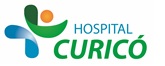 INFORMACIÓN PARA PACIENTES: 
“GASTROSTOMÍA ENDOSCÓPICA PERCUTÁNEA”El presente documento permite entregar información al paciente respecto a la cirugía específica  a realizar,  por lo que NO CONSTITUYE  EL CONSENTIMIENTO INFORMADO.El  CONSENTIMIENTO INFORMADO, debe ser  llenado en el formulario en  la página web: www.hospitalcurico.cl,  en el enlace: https://intranet.hospitalcurico.cl/projects/consentimientoObjetivos del procedimiento:Alimentar adecuadamente a un paciente que no lo puede hacer en forma normal o en las cantidades que requiere.Descripción del procedimiento:La gastrostomía consiste en instalar una sonda en el estómago, que sale a través de la pared abdominal. Este procedimiento se realiza mediante una endoscopía, que consiste en la introducción de un tubo flexible por la boca y que llega al estómago, donde se ubica el lugar adecuado y se procede a instalar esta sonda, que también se introduce por la boca y se extrae por la pared anterior del abdomen, mediante la tracción con una guía. Este procedimiento es muy bien tolerado en general y requiere sólo de sedación (de acuerdo a las condiciones del paciente), y anestesia local en la pared del abdomen, en el sitio de salida de la sonda.Riesgos del procedimiento:Tiene bajos riesgos, y los más frecuentes son: infección en la zona por donde sale la sonda, sangrado, infección del abdomen (peritonitis), e infecciones respiratorias, pudiendo manejarse la mayoría de ellos con tratamiento médico,  pero ocasionalmente pudieran requerir cirugía. La extracción de esta sonda en forma precoz, sea voluntaria o involuntariamente, puede acompañarse también de las complicaciones antes descritas.Alternativas al procedimiento:La instalación de esta sonda también puede hacerse mediante una cirugía formal, lo que implica mayores riesgos, complicaciones, mayor costo, además de mayores molestias post-procedimientos.Consecuencias de no aceptar el procedimiento:De no instalarse la gastrostomía quedará sin recibir los aportes adecuados de alimentación.Mecanismo para solicitar más información:	Si aún tiene dudas, debe consultar con su médico tratante, o bien con algunos de los médicos que realizan el procedimiento, éstos últimos podrán ser ubicados en el teléfono 75-206299 de lunes a viernes entre las 09 y las 13 hrs. , o dirigirse a Gastroenterología, CRS 3º piso, en el mismo horario.(En caso de paciente menor de edad, debe firmar uno de sus padres o el tutor responsable). (En caso de paciente limitado en sus facultades mentales o de conciencia, debe firmar algún familiar cercano, a cargo del paciente).Revocabilidad Se me señala, que hacer si cambio de idea tanto en aceptar o rechazar el procedimiento, cirugía o terapia propuesta.